Le 18 janvier 2019COMMUNIQUE DE PRESSEPrière d’insérerParution de LUZERNE REFERENCES 2019-2021. L’encyclopédie de la filière luzerne déshydratéeCoop de France Déshydratation présente la quatrième édition de son guide Luzerne Références. Cet ouvrage est la carte d'identité encyclopédique de la filière luzerne déshydratée. La plante, ses origines et sa physiologie, sa situation mondiale, l'itinéraire cultural, la luzerne bio, la rentabilité de la culture, les bénéfices environnementaux, les process de récolte et de conservation, les qualités nutritionnelles, les marchés et la R&D sont les principales rubriques de ce nouvel opus.  Luzerne Références est destiné à soutenir le développement de la culture de la luzerne en France.Luzerne Références s’adresse :. aux 6 000 producteurs de luzerne déshydratée répartis sur 10 départements pour lesquels il est un outil de fidélisation. aux 1 500 collaborateurs des coopératives de déshydratation pour entretenir leur sentiment d'appartenance. à l’enseignement agricole. aux nombreuses parties prenantes de la filière (clients, fournisseurs, partenaires économiques, élus locaux, administrations, associations diverses de consommateurs et de citoyens,...) désireuses d'approfondir leur connaissance de cette filière d'avenir. 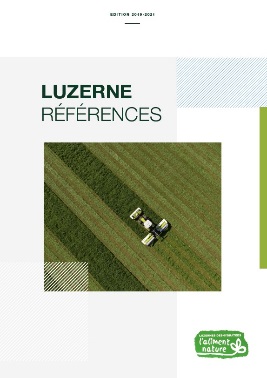 LUZERNE REFERENCES EN BREF . 120 pages quadri, dos carré-collé . 31 articles . 276 schémas, tableaux, illustrations. 20 auteursDisponible sur simple demande à : Coop de France Déshydratation. 43 rue Sedaine CS 91115 75558 Paris Cedex 11. Avec une enveloppe affranchie pour un poids de 700 g.Contact presse : Denis Le Chatelier tel. : 06 09 93 31 23 denis.lechatelier@neuf.fr